    Consultorio Carlos Lorca: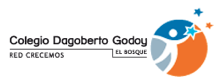 PROGRAMA MATRONA EN TU COLEGIOTodos los miércoles de agosto a noviembre (9:30 hrs. a 11:30 hrs.)Consejerías para la prevención y promoción de conductas protectoras en temas de violencia de género, salud sexual y reproductiva y consumo de drogas y alcohol.Inscripción previa con la Encargada UPA, en enfermería.